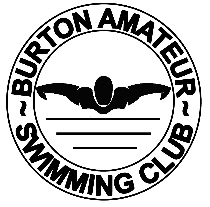 Burton Amateur Swimming Club Safeguarding Policy(Guidance taken from Wavepower 2016-19)This policy forms part of the safeguarding guidance from Swim England Wavepower publication, which is their child safeguarding policies and procedures publication and adopted by Burton Amateur Swimming Club.The Club has a duty under the Children Protection Act to ensure that all poolside helpers, coaches and anyone who has any contact with children during the sessions are checked and approved through the DBS (Disclosure and Barring Service) in accordance with the ASA's Child Protection Policy.  Jane Ward is the appointed Welfare Officer for the Club ( welfare@burtonasc.co.uk ) who ensures that there is a register of all people working with children attending BASC sessions.BASC is committed to providing an environment in which all children and young people participating in its activities have a safe and positive experience.To achieve this and ensure it is followed at all times BASC agrees to: • Adopt the  Child Safeguarding: Wavepower 2016-19 Policy in full – and also British Swimming SafeGuarding Policy• Recognise that all children participating in the organisation (regardless of age, gender, race, religion, sexual orientation, ability or disability) have a right to enjoy their involvement in aquatics in a safe environment and be protected from harm • Ensure that all individuals who work with children in the organisation, whether paid or voluntary, provide a positive, safe and enjoyable experience for children Ensure all individuals who work in the organisation, whether paid or voluntary, have received level 1 Safeguarding Training.• Appoint a welfare officer with the necessary skills and training as outlined by the ASA who will take the lead in dealing with all child safeguarding matters raised within the organisation • Ensure that the welfare officer’s name and contact details are known to all staff, members and parents of members • Ensure the welfare officer is available to discuss issues of concern on matters of safeguarding and deal with such concerns appropriately and in line with Wavepower • Provide all members of the organisation and parents of members with the opportunity to raise concerns in a safe and confidential manner if they have a concern about a child’s welfare • Ensure that all child safeguarding matters, whether they be concerns about child welfare or protection, are dealt with appropriately in accordance with the guidance for reporting and action in Wavepower • Ensure that confidentiality is maintained appropriately and in line with the best interests of the child • Ensure all papers relating to child safeguarding matters are held in a safe and secure manner